Name __________________________________ Date _______________ Class ______________________ Meeting # __________ Title ______________________________ Pages Read ________ to _________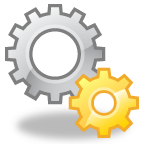 Connection ConductorMake 1 connection between something that you read in this section and something in your own life.Group Member Connections: ____________________________________________________________________________________________________________________________________________________________________________________________________________________________________________Make 1 connection between something that you read in the book and something from another text you have read.Group Member Connections: ____________________________________________________________________________________________________________________________________________________________________________________________________________________________________________Make 1 connection between events that occur in the book and real world events.Group Member Connections: ____________________________________________________________________________________________________________________________________________________________________________________________________________________________________________Idea from the textMy personal connection to this ideaPage Number: _________Idea from the textMy text to text connectionPage Number: _________Idea from the textMy real world connectionPage Number: _________